Publicado en  el 22/07/2016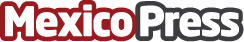 Virtudes de comer cereales hechos con cáscara de sandíaCon un cereal elaborado a base de cáscara de sandía, estudiantes del Instituto Politécnico Nacional (IPN) ofrecen una alternativa más saludable que los productos comerciales, y con menores kilocalorías.Datos de contacto:Nota de prensa publicada en: https://www.mexicopress.com.mx/virtudes-de-comer-cereales-hechos-con-cascara Categorías: Nacional Nutrición Telecomunicaciones http://www.mexicopress.com.mx